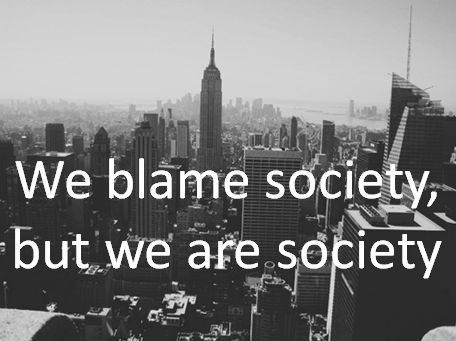 Unit 1 Calendar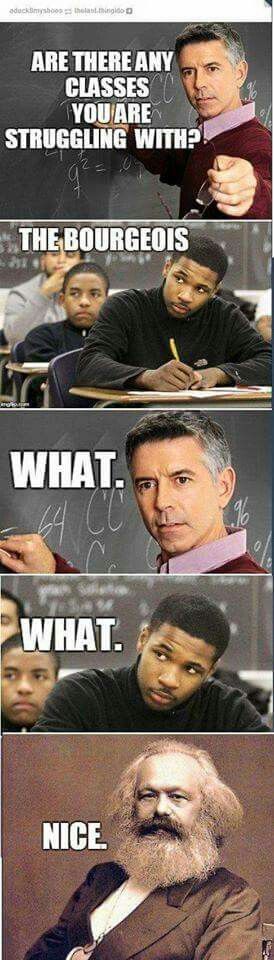 MondayTuesdayWednesdayThursdayFridaySaturdaySunday6Happy First Day!7Morals vs. Ethics8Morals Vs. EthicsIntro to Debate & Choosing Groups9Intro to Soc. Pt. 1Social Phenoms Familiar as StrangeIntro to Soc.Pt 2 & 3HW: Soc. In News10Sociology in the News111213Into to Theories14Finish Theories15Video Project16Video ProjectVocab Quiz 117Nalu Project (Philatrophy) 1819	20	Video Project 21Video Project Due 22Research Methods23Survey Design24Survey Design252627MotivationYou & Reality TV28You & Reality TVVocab Quiz 22930Survey or Debate Research31No School123No School4Debate 1:Should College Athletes Get Paid5New Unit6New Unit	7 Survey Design Due	89